CBSE ACCREDITATION DETAILSCBSE ACCREDITATION DETAILS1Name of the school with address:(strictly as per Affiliation sanction letter or as permitted by the Board) with pin code no.: KENDRIYA VIDYALAYA RBNM SALBONI PO: RBNML; DIST: MIDNAPORE (WEST) PIN: 721132, WEST BENGAL(i) E - mail:kvrbnmsalboni@yahoo.com(ii) Ph. No.: 03227-280421(iii) Fax No: --2Year of establishment of school 19983Whether NOC from state / UT or Recommendation of Embassy of India obtained?: N/A(i) NOC No.:(ii) NOC issuing date:4Is the school is recognized, if yes by which Authority: KVS HQ, New Delhi under MHRD5Status of affiliation CBSE , New DelhiPermanent / Regular / Provisional: Regular(i) Affiliation no.:2400050(ii) Affiliation with the Board since: 1998(iii) Extension of affiliation upto 20256Name of Trust / Society / Company Registered under Section 25 of the Company Act, 1956.:KENDRIYA VIDYALAYASANGATHANPeriod upto which Registration of Trust / Society is valid: Permanent registration7.List of members of School Managing Committee:KENDRIYA VIDYALAYA RBNM, SALBONIVidyalaya Management Committee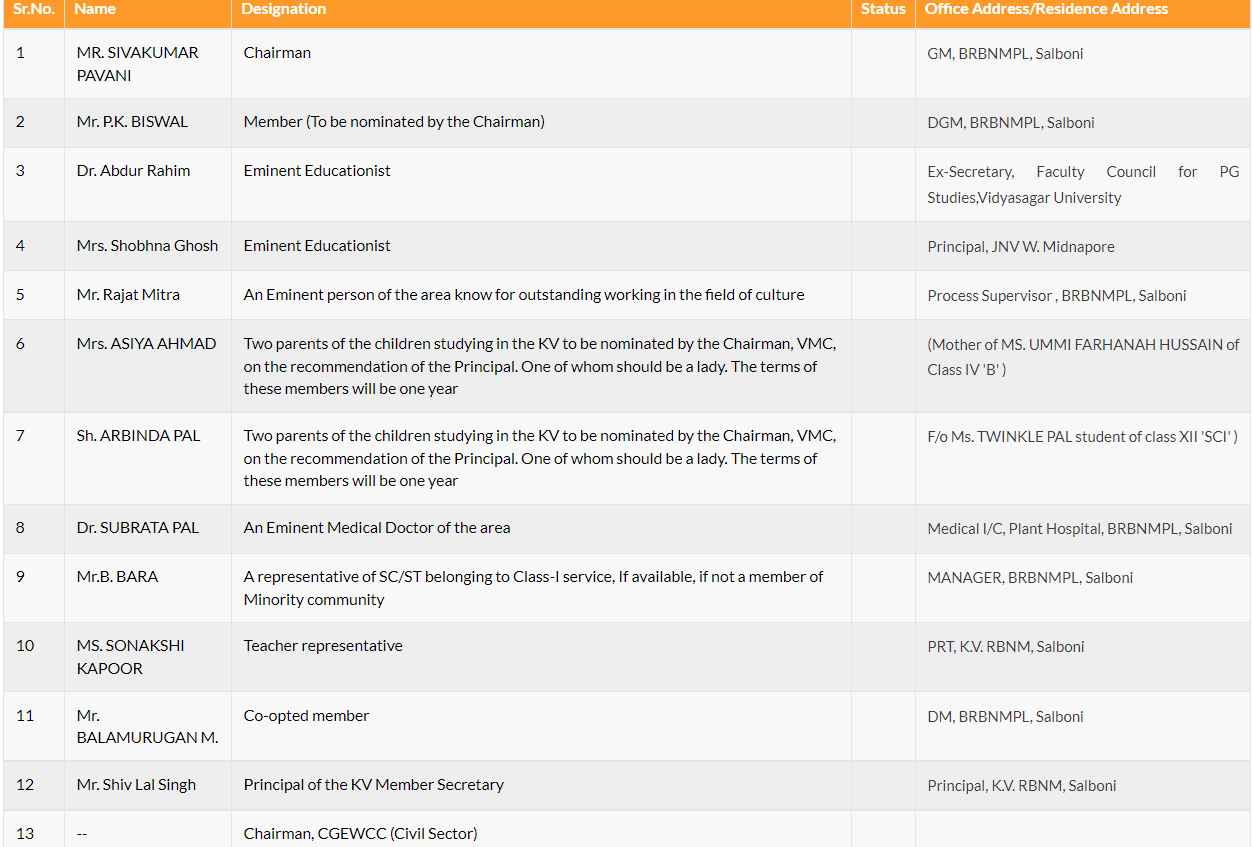 8.Name of the Manager/President/Chairman/ Correspondent Mr. SIVAKUMAR PAVANICGM, BRBNMPL, Salboni9Area of school campus(i) In Acres: .(ii) In sq. mtrs.: 43140 Sq. mtrs.(iii) Built up area (sq. mtrs): .(iv) Area of playground in sq. mtrs: 6000 sq. mtrs.(v) Other facilities    (i) Swimming Pool:      No    (ii) Indoor games:      No    (iii) Dance Rooms:      Yes    (iv) Gymansium      No    (v) Music Room            :      Yes    (vi) Hostels:      No    (vii) Health and Medical check up:      Yes10Details of Fee (Monthly Total Fee):Pre-Nursery: --Nursery: --I-V:VI-VIII:IX & X:XI & XII:11Transport facility:(i) Own buses: N/A(ii) Buses hired on contract basis: N/A12Number of teaching staff (to be updated from time to time):Principal: 01Vice-Principal: 00PGT: 09TGT: 11PRT: 09 including PRT(Music)PRT( PET), TGT( PET), PGT(PET): 01Health Wellness Teacher: 01Librarian: 01Others: 03 (Non-teaching staff)13Details of salary being paid by the School to teaching staff / non teaching Staff (to be updated time to time:Principal: Level-12 as per 7th CPCVice-PrincipalPGT Level-8 as per 7th CPCTGTLevel-7 as per 7th CPCPRTLevel-6 as per 7th CPCPTILevel-7 as per 7th CPCCounsellor-- LibrarianLevel-8 as per 7th CPCOthersSSA – Level-5,  Sub –Staff 1- Level4, Sub –Staff 1- Level314Mode of payment of salary(ii) Through single cheque transfer advice: Released by KVS(HQ), New Delhi through UBI web portal(iii) Individual cheque --(iv) Cash --15Library facilities(i) Size of the library in sq. feet 25x50 Sq. Ft.(ii) No. of Periodicals 30(iii) No. of Dailies 05(iv) No. of Reference book class wise 300 Each class IX to XII(v)Â  No. of Magazine 1818(vi) Others 1129016Name of the Grievance / redressal officer With E-mail, Ph. No., Fax No. :Mr. SHIV LAL SINGH, Principalkvrbnmsalboni@yahoo.com03227-28042117Members of Sexual Harassment CommitteeMS. SONAKSHI KAPOOR, PRT 18Class wise enrolment for the current session As on 30.06.2023ClassNo. SectionsEnrolmentPre-Nursery----Nursery----I0141II0144III0143IV0280V0279VI0146VII0143VIII0279IX0263X0257XI0246XII024119Academic session period:from April 2023 to March 202420Vacation period:Summer Vacation  : Autumn Break        : Winter Break          :  21Admission period:from 10th Feb to 31st July every year